Annual General Meeting 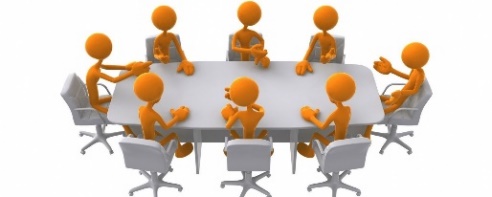 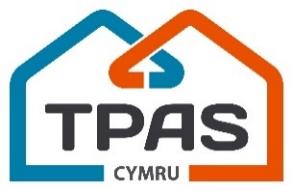 11am:  Tuesday 14th November Online Zoom WebinarAGENDA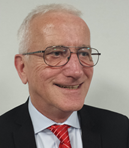 1. Opening welcome and address    Bill Hunt, (Chair, TPAS Cymru) 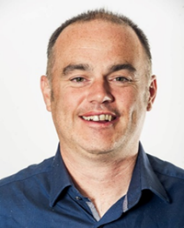 2.  The 2020 – 2021 Annual Report and Finance ReportDavid Wilton (Chief Executive, TPAS Cymru)4. Board UpdateBill Hunt (Chair, TPAS Cymru)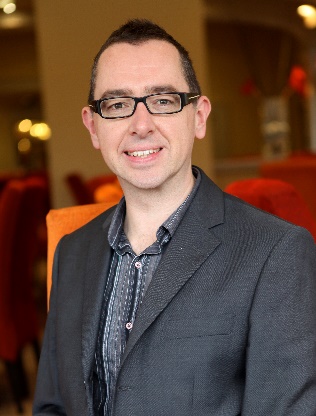 5. Delivery Update and your views on next year’s prioritiesDavid Lloyd (Programme Director, TPAS Cymru)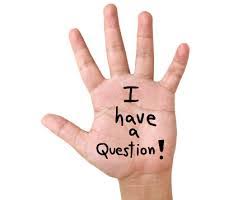 6. Questions and AnswersVicki Miller, Vice Chair, TPAS Cymru)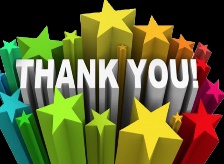 7.  Formal Close and Thanks